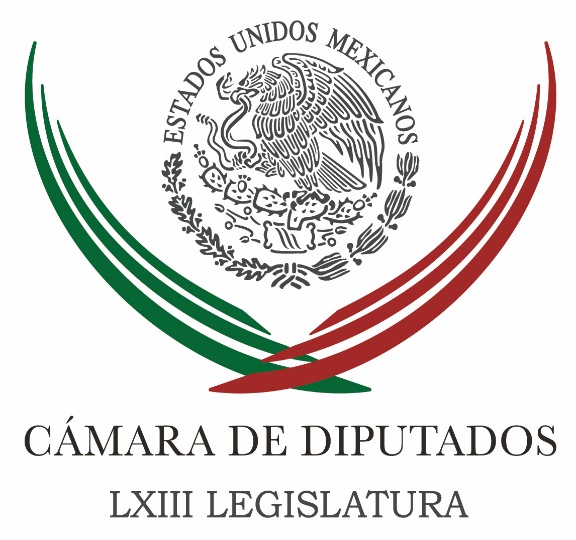 Carpeta InformativaFin de SemanaResumen: Diputados trabajarán en leyes para hacer frente a TrumpDiputados del PRD piden frenar gasolinazo previsto para febreroPAN pide acuerdo nacional por la defensa de MéxicoFrente de defensa ante Trump debe incluir freno a 'gasolinazos': Zambrano29 de enero de 2017TEMA(S): Trabajo LegislativoFECHA: 29-01-2017HORA: 13:06NOTICIERO: Milenio.comEMISIÓN: Fin de SemanaESTACIÓN: InternetGRUPO: Milenio0Diputados trabajarán en leyes para hacer frente a TrumpEl presidente de la Cámara de Diputados, Javier Bolaños, afirmó que los distintos grupos parlamentarios están listos para trabajar en leyes que permitan hacer frente a las agresivas políticas del presidente de Estados Unidos, Donald Trump.Después del encuentro que un grupo de legisladores sostuvo con el presidente Enrique Peña Nieto el pasado viernes en Los Pinos, Bolaños subrayó que los diputados se mantendrán en permanente comunicación y atentos a los desafíos del Ejecutivo Federal.“Ello, con el fin de trabajar en leyes que ayuden al gobierno federal a salir adelante de las circunstancias complejas que deriven de la agresiva forma de gobernar del mandatario estadunidense, que en menos de diez días ha creado tensión en los vínculos bilaterales y rechazo generalizado por parte de los sectores político, social, empresarial, académico, cultural y hasta deportivo de México”, subrayó.El diputado presidente señaló, en ese sentido, que la agenda legislativa del próximo periodo ordinario será fundamental para que el país y los mexicanos enfrentemos los retos en materia de seguridad, corrupción, economía y comercio, así como para encarar el desafío de la relación con Estados Unidos.Reafirmó así la disposición de la Cámara de Diputados a analizar y evaluar toda iniciativa para modificar un marco normativo y que sirva al gobierno de México para “plantar cara” a los problemas, “en especial los que pueda generar la agresiva política de Donald Trump hacia el país y en perjuicio de nuestros connacionales”.Como ejemplo de ello recordó que los ahorros presupuestales del Poder Legislativo por alrededor de mil millones de pesos serán reasignados a los consulados, a fin de que defiendan a los migrantes mexicanos eventualmente deportados en los siguientes meses.Bolaños llamó asimismo a las fracciones legislativas a “apretar el paso” y alcanzar pronto los consensos para concretar el mando mixto policial, sobre todo cuando las cifras de secuestros y homicidios aumentaron el año pasado y ello obliga a llevar adelante un nuevo marco legal para regir actuación de los cuerpos policiacos y los cambios necesarios para poner en marcha el Sistema Nacional Anticorrupción. /jpc/mTEMA(S): Trabajo LegislativoFECHA: 29-01-2017HORA: 14:23NOTICIERO: El Universal onlineEMISIÓN: Fin de SemanaESTACIÓN: InternetGRUPO: El Universal0Diputados del PRD piden frenar gasolinazo previsto para febreroEl grupo parlamentario del PRD en la Cámara de Diputados, exigió al presidente Enrique Peña Nieto, no caer en la insensibilidad y la irresponsabilidad de hacer valer un nuevo aumento de los combustibles que, según lo programado, deberá decretarse el próximo viernes 3 de febrero.El coordinador de los diputados, Francisco Martínez Neri, asentó que sí el gobierno federal busca la cohesión social, es indispensable que frene el gasolinazo que se prevé para febrero, o de lo contrario, el encono incrementará.“Para que el gobierno tenga éxito en la tarea de recuperar la cohesión social debe frenar, revertir y revisar la política económica y los incrementos a los combustibles. Si el gobierno manda un mensaje de cerrazón y oídos sordos al reclamo, no se generará una sólida confluencia nacional”, apuntó en un comunicado.Mientras que el vicecoordinador del sol azteca, Jesús Zambrano, resaltó para el PRD, la unidad nacional y el frente común contra Donald Trump va acompañado también con el reclamo al gobierno federal de cuidar las decisiones internas en materia de política económica y social.Advirtió que, si Peña Nieto no da marcha atrás a un nuevo incremento en el precio de los combustibles este viernes 3 febrero, la gente saldrá a las calles en días posteriores, a gritar: ‘No al muro, no a Trump’; pero igual: ‘No al gasolinazo, no a Peña Nieto’ porque ambos mandatarios están actuando contra el bienestar de los mexicanos.“Es cierto, hay que cerrar filas todos, las mujeres y hombres, para que no sigan dañando la soberanía del país, que no se quiera jugar con nuestra dignidad, y hacer un frente de oposición nacional a estas políticas. Sin embargo, seguimos diciendo al Presidente (Peña Nieto) que no estamos de acuerdo con sus políticas, ni con el gasolinazo, ni con la manera en que se trata al campo”, agregó.El perredista indicó que, de aplicar el nuevo gasolinazo, el poder adquisitivo caerá 43%, de acuerdo con el Laboratorio de Análisis en Comercio, Economía y Negocios de la UNAM.“La sociedad mexicana está muy lastimada, enojada y molesta justificadamente por el aumento del 20% a las gasolinas y al diésel a principios de enero, por eso es necesario que Peña no tome una decisión que abone más a ese descontento. No debemos caer en un escenario de estas características. Presidente Peña Nieto, reflexione, escuche la voz de la gente, no tome decisiones equivocadas”, instó. /jpc/mTEMA(S): Trabajo LegislativoFECHA: 29-01-2017HORA: 11:09NOTICIERO: Milenio.comEMISIÓN: Fin de SemanaESTACIÓN: InternetGRUPO: Milenio0PAN pide acuerdo nacional por la defensa de MéxicoEl grupo parlamentario del Partido Acción Nacional (PAN) en la Cámara de Diputados urgió al presidente Enrique Peña Nieto a convocar a un acuerdo nacional por la defensa de México en el que participen el Congreso de la Unión, el Poder Judicial, representantes empresariales y sociales para responder a las acciones del presidente de Estados Unidos, Donald Trump.“Sin dejar de lado nuestras diferencias políticas, ante la amenaza externa es necesario propiciar un ambiente de unidad nacional”, puntualizó Marko Cortés Mendoza, coordinador de los diputados federales de Acción Nacional.Subrayó la necesidad de una participación plural e incluyente para promover acciones a favor de la buena vecindad, el respeto a los derechos humanos y las ventajas del libre comercio.Cortés Mendoza pidió al Presidente convocar inmediatamente al gabinete de seguridad y definir un plan de acción ante el anuncio de la construcción del muro fronterizo y la eventual deportación de migrantes a las ciudades fronterizas.“Tanto el gobierno federal como diputados y senadores debemos alzar la voz en todos los foros internacionales contra el levantamiento de un muro separatista y fuera de época: debemos generar un consenso con las demás naciones para denunciar las agresiones al pueblo de México”, dijo.De igual modo y en previsión de que Estados Unidos decrete un cierre comercial en nuestra frontera norte, es preciso fomentar el mercado interno, incentivar la industria automotriz, impulsar el sector maquilador y lanzar una campaña por el consumo de los productos hechos en México, a fin de fortalecer a la industria y el comercio nacional.“Hoy más que nunca debemos estar unidos; Donald Trump se equivoca al insistir en el proteccionismo que quiere imprimirle a su administración en el comercio y las fronteras, y por eso, para defendernos todos tenemos que cerrar filas y responder organizadamente, provocando que en el corto plazo sea el propio pueblo estadunidense el que le exija corregir su equivocada postura”, señaló.Cortés insistió en destinar más recursos a embajadas y consulados para apoyar la defensa de los connacionales en los estados de la Unión Americana, sobre todo en las llamadas “ciudades santuario” de inmigrantes. /jpc/mTEMA(S): Trabajo  LegislativoFECHA: 29/01/2017HORA: 15:39NOTICIERO: MVS Noticias onlineEMISIÓN: Fin de SemanaESTACION: MVS NoticiasGRUPO: 0Frente de defensa ante Trump debe incluir freno a 'gasolinazos': ZambranoLa fracción parlamentaria del Partido de la Revolución Democrática en la Cámara de Diputados, afirmó que el frente común de defensa y fortalecimiento de México ante las políticas agresivas del Presidente de Estados Unidos, Donald Trump, debe incluir medidas en beneficio de la población, como el freno a los nuevos aumentos en los precios de las gasolinas que aplicarán en febrero.El vicecoordinador Jesús Zambrano señaló que el Ejecutivo Federal no puede mantener su postura insensible ante las dificultades económicas que enfrentan los mexicanos.Zambrano Grijalva también exhortó a la comunidad internacional a solidarizarse con México, ante las políticas agresivas del mandatario estadounidense.Subrayó que para defender a México en el exterior, es preciso cuidar las decisiones a nivel interno, en especial en materia económica y social.Advirtió que si el Presidente de la República no “reflexiona” en torno a la necesidad de poner un alto y revertir los “gasolinazos”, las protestas contra Trump por parte de la sociedad, volverán a incluirlo.Al señalar que sería insensible permitir un nuevo aumento en los precios de las gasolinas, el legislador de izquierda señaló que las fuerzas políticas respondieron al llamado a la unidad y el cierre de filas hecho por el Primer Mandatario, y en reciprocidad, éste debe dar marcha atrás a determinaciones que afectan a la población, como el aumento a las gasolinas.Advirtió que si las alzas previstas para febrero siguen en pie, el poder adquisitivo de los mexicanos caerá 43 por ciento, tal y como han estimado académicos de la Universidad Nacional Autónoma de México.En cuanto a las políticas del Presidente Trump, advirtió que México no puede permitir que, como en el pasado, se pierda parte del territorio y gobiernos extranjeros vulneren la soberanía y seguridad nacionales.Añadió que los legisladores pondrán en marcha los acuerdos establecidos por la Junta de Coordinación Política en San Lázaro el pasado jueves, como el de acudir a los organismos internacionales y multilaterales, para que refrenden su respaldo a México, demanden respeto a los derechos delos migrantes  y condenen la construcción del muro fronterizo.Añadió que los congresistas acudirán a todos los foros diplomáticos internacionales que sean posibles para convocar a la solidaridad con México; utilizará la diplomacia parlamentaria para defender principios como la autodeterminación de los pueblos, la no intervención, la solución pacífica de controversias, la proscripción de amenazas o el uso de la fuerza de una nación contra otra, la igualdad jurídica ente los Estados, la cooperación internacional para el desarrollo; y el respeto a los derechos humanos.Los diputados federales convocarán al cierre de filas con México a nivel internacional, para contrarrestar “agresiones” del gobierno estadounidense, que amenaza los intereses de México y su pueblo. /psg/m.